Massachusetts Department of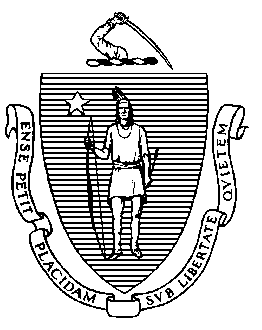 Elementary & Secondary Education75 Pleasant Street, Malden, Massachusetts 02148-4906	Telephone: (781) 338-3000	TTY: N.E.T. Relay 1-800-439-2370February 28, 2020Dear Members of the General Court:I am pleased to submit this Report to the Legislature: Charter School Data Annual Report for 2019-2020. The charter school enrollment data provided in this report was compiled from the Department of Elementary and Secondary Education’s (Department) Student Information Management System (SIMS). Data profiles of each charter school for FY2020 (school year 2019-2020) as well as prior years are available on the Department’s School and District Profiles website at District and School Profiles.If you have any questions about this report, please feel free to contact Alison Bagg, Director of the Office of Charter Schools and School Redesign at Alison.W.Bagg@mass.gov or at 781-338-3227.Sincerely,Jeffrey C. RileyCommissioner of Elementary and Secondary EducationTable of ContentsIntroduction	1Charter Schools: Total Enrollment and Subgroup Percentages	2IntroductionThe Department of Elementary and Secondary Education (“Department”) respectfully submits this Report to the Legislature: Charter School Data Annual Report for FY2020 pursuant to the requirement under G.L. c. 71, § 89(kk) that states:“The commissioner shall collect data on the racial, ethnic and socio-economic make-up of the student enrollment of each charter school in the commonwealth. The commissioner shall also collect data on the number of students enrolled in each charter school who have individual education plans pursuant to chapter 71B and those requiring English language learners programs under chapter 71A. The commissioner shall file said data annually with the clerks of the house and senate and the joint committee on education not later than December 1.”The charter school enrollment data for FY2020, compiled from the Department’s Student Information Management System (SIMS) information collection, is provided in the following table. Data profiles of each charter school for FY2020 and prior years are available at District and School Profiles on the Department’s website. 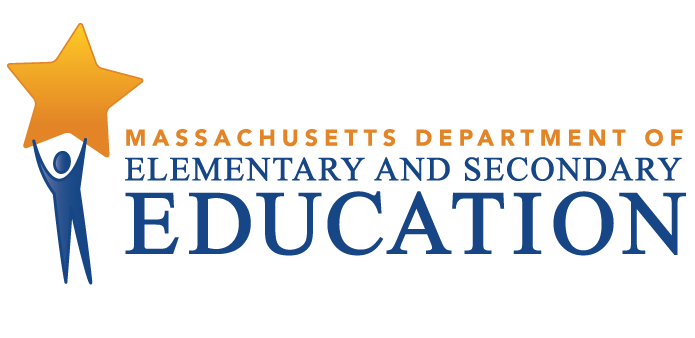 Charter School Data Annual Report2020 Charter School Enrollment Data (G.L. c. 71, § 89(kk))February 2020Massachusetts Department of Elementary and Secondary Education75 Pleasant Street, Malden, MA 02148-4906Phone 781-338-3000  TTY: N.E.T. Relay 800-439-2370www.doe.mass.eduThis document was prepared by the 
Massachusetts Department of Elementary and Secondary EducationJeffrey C. RileyCommissionerBoard of Elementary and Secondary Education MembersMs. Katherine Craven, Chair, BrooklineMr. James Morton, Vice Chair, BostonDr. Edward Doherty, Hyde ParkMs. Amanda Fernández, BelmontMr. Matt Hills, NewtonMr. Michael Moriarty, HolyokeMr. James Peyser, Secretary of Education, MiltonMr. Paymon Rouhanifard, BrooklineMs. Mary Ann Stewart, LexingtonMr. Matthew Tibbitts, Student Advisory Council, LudlowDr. Martin West, NewtonJeffrey C. Riley, CommissionerSecretary to the BoardThe Massachusetts Department of Elementary and Secondary Education, an affirmative action employer, is committed to ensuring that all of its programs and facilities are accessible to all members of the public. We do not discriminate on the basis of age, color, disability, national origin, race, religion, sex, gender identity, or sexual orientation.  Inquiries regarding the Department’s compliance with Title IX and other civil rights laws may be directed to the Human Resources Director, 75 Pleasant St., Malden, MA 02148-4906. Phone: 781-338-6105.© 2020 Massachusetts Department of Elementary and Secondary EducationPermission is hereby granted to copy any or all parts of this document for non-commercial educational purposes. Please credit the “Massachusetts Department of Elementary and Secondary Education.”This document printed on recycled paperMassachusetts Department of Elementary and Secondary Education75 Pleasant Street, Malden, MA 02148-4906Phone 781-338-3000  TTY: N.E.T. Relay 800-439-2370www.doe.mass.edu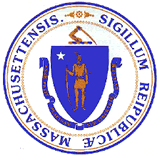 This document was prepared by the 
Massachusetts Department of Elementary and Secondary EducationJeffrey C. RileyCommissionerBoard of Elementary and Secondary Education MembersMs. Katherine Craven, Chair, BrooklineMr. James Morton, Vice Chair, BostonDr. Edward Doherty, Hyde ParkMs. Amanda Fernández, BelmontMr. Matt Hills, NewtonMr. Michael Moriarty, HolyokeMr. James Peyser, Secretary of Education, MiltonMr. Paymon Rouhanifard, BrooklineMs. Mary Ann Stewart, LexingtonMr. Matthew Tibbitts, Student Advisory Council, LudlowDr. Martin West, NewtonJeffrey C. Riley, CommissionerSecretary to the BoardThe Massachusetts Department of Elementary and Secondary Education, an affirmative action employer, is committed to ensuring that all of its programs and facilities are accessible to all members of the public. We do not discriminate on the basis of age, color, disability, national origin, race, religion, sex, gender identity, or sexual orientation.  Inquiries regarding the Department’s compliance with Title IX and other civil rights laws may be directed to the Human Resources Director, 75 Pleasant St., Malden, MA 02148-4906. Phone: 781-338-6105.© 2020 Massachusetts Department of Elementary and Secondary EducationPermission is hereby granted to copy any or all parts of this document for non-commercial educational purposes. Please credit the “Massachusetts Department of Elementary and Secondary Education.”This document printed on recycled paperMassachusetts Department of Elementary and Secondary Education75 Pleasant Street, Malden, MA 02148-4906Phone 781-338-3000  TTY: N.E.T. Relay 800-439-2370www.doe.mass.eduThis document was prepared by the 
Massachusetts Department of Elementary and Secondary EducationJeffrey C. RileyCommissionerBoard of Elementary and Secondary Education MembersMs. Katherine Craven, Chair, BrooklineMr. James Morton, Vice Chair, BostonDr. Edward Doherty, Hyde ParkMs. Amanda Fernández, BelmontMr. Matt Hills, NewtonMr. Michael Moriarty, HolyokeMr. James Peyser, Secretary of Education, MiltonMr. Paymon Rouhanifard, BrooklineMs. Mary Ann Stewart, LexingtonMr. Matthew Tibbitts, Student Advisory Council, LudlowDr. Martin West, NewtonJeffrey C. Riley, CommissionerSecretary to the BoardThe Massachusetts Department of Elementary and Secondary Education, an affirmative action employer, is committed to ensuring that all of its programs and facilities are accessible to all members of the public. We do not discriminate on the basis of age, color, disability, national origin, race, religion, sex, gender identity, or sexual orientation.  Inquiries regarding the Department’s compliance with Title IX and other civil rights laws may be directed to the Human Resources Director, 75 Pleasant St., Malden, MA 02148-4906. Phone: 781-338-6105.© 2020 Massachusetts Department of Elementary and Secondary EducationPermission is hereby granted to copy any or all parts of this document for non-commercial educational purposes. Please credit the “Massachusetts Department of Elementary and Secondary Education.”This document printed on recycled paperMassachusetts Department of Elementary and Secondary Education75 Pleasant Street, Malden, MA 02148-4906Phone 781-338-3000  TTY: N.E.T. Relay 800-439-2370www.doe.mass.eduJeffrey C. RileyCommissioner           Charter Schools: Total Enrollment and Subgroup PercentagesCharter SchoolTotal EnrollmentEnglish Language LearnersFirst Language Not EnglishStudents with DisabilitiesEconomically DisadvantagedAfrican AmericanAsianHispanicWhiteNative AmericanNative Hawaiian, Pacific IslanderMulti-Race, Non-HispanicAbby Kelley Foster Charter Public School142511  64.912.338.752.43.520.819.60.40.13.2Academy Of the Pacific Rim Charter Public School52711.4  32.425.241.460.31.128.78.3001.5Advanced Math and Science Academy Charter School9633.3  24.66.38.52.216.96.767.30.206.6Alma del Mar Charter School65330.9  46.417.659.313.90.260.221.90.803.1Argosy Collegiate Charter School52524.8  35.617.958.513.12.122.757.30.20.24.4Atlantis Charter School130212.8  25.013.643.45.51.813.175.30.20.14.1Baystate Academy Charter Public School4638.9  23.319.966.327.60.65712.500.41.7Benjamin Banneker Charter Public School3365.1  26.214.949.182.40.99.52.40.30.63.9Benjamin Franklin Classical Charter Public School7086.6  20.212.3103.220.54.966.20.404.7Bentley Academy Charter School33221.1  47.914.268.7132.460.222002.4Berkshire Arts and Technology Charter Public School3720.8   1.320.744.911.82.710.569.90.304.8Boston Collegiate Charter School6934.9  14.015.730.332.61.718.244.40.302.7Boston Day and Evening Academy Charter School41414.7  35.336.26548.1142.85.8101.4Boston Green Academy Horace Mann Charter School50016.8  38.031.860.8431.644.47.60.20.42.8Boston Preparatory Charter Public School58118.6  36.721.350.866.60.527.42.10.20.23.1Boston Renaissance Charter Public School93012.2  27.711.653.462.90.231.61.50.103.7Bridge Boston Charter School33429.9  41.323.762.968.30.9261.200.33.3Brooke Charter School19697.2  33.210.446.5541.8384.20.201.9Charter SchoolTotal EnrollmentEnglish Language LearnersFirst Language Not EnglishStudents with DisabilitiesEconomically DisadvantagedAfrican AmericanAsianHispanicWhiteNative AmericanNative Hawaiian, Pacific IslanderMulti-Race, Non-HispanicCape Cod Lighthouse Charter School2390.8   2.918.816.32.12.5585.40.404.6Christa McAuliffe Charter Public School4013.5   3.520.226.478.230.249.60.204.7City on a Hill Charter Public School Circuit Street22814.5  25.420.653.165.80321.3000.9City on a Hill Charter Public School Dudley Square19324.9  42.025.95864.80.531.12.1001.6City on a Hill Charter Public School New Bedford14922.8  46.332.273.812.824730.20.707.4Codman Academy Charter Public School33912.7  18.321.861.776.1021.21.20.301.2Collegiate Charter School of Lowell93224.5  31.27.445.920.127.335.413.80.103.3Community Charter School of Cambridge3267.1  44.212.934.470.23.716.94.30.60.34Community Day Charter Public School - Gateway40022.5  65.310.85110.895.82.30.300Community Day Charter Public School - Prospect40028.5  67.312.8490.5097.81.8000Community Day Charter Public School - R. Kingman Webster39924.3  57.19.553.111952.5000.5Conservatory Lab Charter School45316.6  21.61354.548.8242.44.4002.4Dudley Street Neighborhood Charter School27139.9  43.213.360.159.81.133.23.30.40.41.8Edward M. Kennedy Academy for Health Careers (Horace Mann Charter School)38816.2  55.219.160.338.70.8572.10.301.3Excel Academy Charter School13708.8  60.819.845.76.1179.3120.70.40.6Four Rivers Charter Public School2170   1.812.9240.52.36.983.90.905.5Foxborough Regional Charter School16587.5  18.79.424.549.410.15.429.40.30.25.1Francis W. Parker Charter Essential School3970   1.814.68.31.32387.70.305.8Charter SchoolTotal EnrollmentEnglish Language LearnersFirst Language Not EnglishStudents with DisabilitiesEconomically DisadvantagedAfrican AmericanAsianHispanicWhiteNative AmericanNative Hawaiian, Pacific IslanderMulti-Race, Non-HispanicGlobal Learning Charter Public School5078.9  37.912.850.110.8143.4400.404.3Hampden Charter School of Science East5244.8   5.510.942.731.71.932.630.70.202.9Hampden Charter School of Science West2629.2  11.117.246.615.31.533.647.7001.9Helen Y. Davis Leadership Academy Charter Public School2075.8   9.221.75779.7018.41.9000Hill View Montessori Charter Public School3077.8  12.414.318.95.90.325.166.1002.6Hilltown Cooperative Charter Public School2180   0.520.6170.92.3579.40012.4Holyoke Community Charter School70113  28.819.166.91.10.792.24.6001.4Innovation Academy Charter School7982.5   8.913.813.96.68.61068.90.105.6KIPP Academy Boston Charter School58120.1  49.920.16467031.20.30.301.2KIPP Academy Lynn Charter School160214.2  77.012.151.419.53.168.75.60.20.12.7Lawrence Family Development Charter School78025.6  77.88.159.10.60.198.21000Libertas Academy Charter School26735.6  49.819.576150.781.31.100.41.5Lowell Community Charter Public School82152.9  73.316.250.925.61946.44.9004.1Lowell Middlesex Academy Charter School859.4  10.628.267.13.517.636.531.80010.6Map Academy Charter School1610.6   1.250.350.96.20.619.367.100.66.2Marblehead Community Charter Public School2051.5   1.524.414.15.92.96.382.4002.4Martha's Vineyard Charter School1724.7   5.829.134.91.70.69.977.31.708.7Martin Luther King Jr. Charter School of Excellence36025.8  30.815.873.330.30.864.41.9002.5Charter SchoolTotal EnrollmentEnglish Language LearnersFirst Language Not EnglishStudents with DisabilitiesEconomically DisadvantagedAfrican AmericanAsianHispanicWhiteNative AmericanNative Hawaiian, Pacific IslanderMulti-Race, Non-HispanicMATCH Charter Public School122319.2  57.922.662.248.10.546.91.60.40.22.2Mystic Valley Regional Charter School16041.7  46.91218.317.722.89.445.20.304.6Neighborhood House Charter School70311.2  26.915.443.753.52.822.815.20.605.1New Heights Charter School of Brockton60214.3  15.17.344.288.70.87.51.70.201.2Old Sturbridge Academy Charter Public School2405   6.319.2305.41.310.482.5000.4Paulo Freire Social Justice Charter School2789.4  30.223.783.16.5092.11.1000.4Phoenix Academy Public Charter High School Lawrence12431.5  60.525.871.80096.83.2000Phoenix Academy Public Charter High School Springfield18821.8  25.027.187.812.80.576.66.91.102.1Phoenix Charter Academy21667.1  78.211.651.410.6084.73.21.400Pioneer Charter School of Science79321.9  66.19.835.824.87.43034.31.801.6Pioneer Charter School of Science II (PCSS-II)36020.6  50.014.227.835.611.923.926.70.301.7Pioneer Valley Chinese Immersion Charter School5402.8  22.89.418.79.319.37.451.100.212.8Pioneer Valley Performing Arts Charter Public School3960.5   0.519.430.19.11.818.962.400.37.6Prospect Hill Academy Charter School110614.1  46.115.44155.57.920.112.70.30.23.3Rising Tide Charter Public School6570.5   1.71713.10.91.53.786.31.106.5River Valley Charter School2880   1.415.680.72.84.987.50.303.8Roxbury Preparatory Charter School156814.7  39.616.559.557.70.739.21.30.30.40.4Sabis International Charter School15747.9  10.713.639.828.14.142.918.9005.8Charter SchoolTotal EnrollmentEnglish Language LearnersFirst Language Not EnglishStudents with DisabilitiesEconomically DisadvantagedAfrican AmericanAsianHispanicWhiteNative AmericanNative Hawaiian, Pacific IslanderMulti-Race, Non-HispanicSalem Academy Charter School4954.4  26.116.232.510.15.74339.2002Seven Hills Charter School66926.3  50.713.858.646.20.145.16.1002.4Sizer School: A North Central Charter Essential School3551.1   2.01837.55.41.422.867.30.30.32.5South Shore Charter Public School100114.9  41.019.121.132.25.64.149.30.30.28.4Springfield Preparatory Charter School32414.2  25.617.966.417.92.269.88002.2Sturgis Charter Public School8320.7   8.414.211.42.33.75.585.80.402.3UP Academy Charter School of Boston42129.9  55.623.570.343.55.2482.100.21UP Academy Charter School of Dorchester71133.9  46.115.963.655.30.640.810.30.71.4Veritas Preparatory Charter School3654.7  16.718.477.8171.474.24.70.502.2